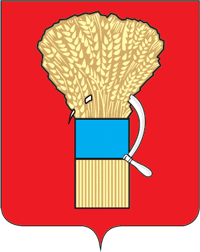 ДУМАУССУРИЙСКОГО ГОРОДСКОГО ОКРУГАР Е Ш Е Н И Е26.12.2017                                     г.Уссурийск                                   № 728-НПАО внесении изменений в решение Думы Уссурийского городского округа от 25 октября 2005 года № 302 "О Положении о муниципальном земельном контроле за использованием земельна территории Уссурийского городского округа"В соответствии с Земельным кодексом Российской Федерации,  Федеральными законами от 06 октября 2003 года № 131-ФЗ "Об общих принципах организации местного самоуправления в Российской Федерации", от 26 декабря 2008 года № 294-ФЗ "О защите прав юридических лиц и индивидуальных предпринимателей при осуществлении государственного контроля (надзора) и муниципального контроля", руководствуясь статьями 22, 52, 56 Устава Уссурийского городского округа, Дума Уссурийского городского округа РЕШИЛА:1. Внести в решение Думы Уссурийского городского округа от                    25 октября 2005 года № 302 "О Положении о муниципальном земельном контроле за использованием земель на территории Уссурийского городского округа" следующие изменения:1) в преамбуле решения:а) слова "статьи 8" исключить;б) цифру "25" заменить цифрой "22";2) в пункте 3.7. раздела 3 Положения слова "юридическим лицо," заменить словами "юридическим лицом,". 2. Опубликовать настоящее решение в источнике для официального опубликования. 3. Настоящее решение вступает в силу со дня его официального опубликования. Глава Уссурийского городского округа                                                Н. Н. Рудь